61103 м. Харків, вул..Новопрудна,1, http://dnz279.klasna.com, dnz279@kharkivosvita.net.uaНАКАЗ01.09.2014		                                                                                 № 62Про режим роботи  ДНЗ №279Спираючись на аналіз відвідування груп дітьми в ранкові та вечірні години, з метою забезпечення потреб батьків в перебуванні дітей в дошкільному навчальному закладі, НАКАЗУЮ:Організувати роботу дошкільного навчального закладу з 7.00 до 19.00.   Встановити режим роботи чергових груп: Група раннього віку №5 – 10,5 годин: з 8.00 до 18.30,Група молодшого дошкільного віку №6 – 12 годин: з 7.00 до 19.00,Група старшого дошкільного віку №2 – 12 годин: з 7.00 до 19.00, Встановити режим роботи груп: Група молодшого дошкільного віку №3 – 9 годин: з 8.00 до 17.00Група середнього дошкільного віку №1 - 9 годин: з 8.00 до 17.00,Група середнього дошкільного віку №4 - 9 годин: з 8.00 до 17.00,Завідувач ДНЗ №279   ________  О.М.КоротунЗ наказом ознайомлені:Виходцева І.К.Репіна Л.Л.Краснікова О.І.Гриньова О.І.Студєнцова І.М.Добрицька-Лущий О.В.Перекрест М.Г.Турлаєва Т.В.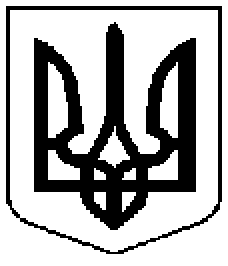 Комунальний заклад  	           Коммунальное  учреждение      «Дошкільний                            «Дошкольное        навчальний                                 учебное            заклад                                    учреждение   (ясла-садок) № 279                    (ясли-сад) №279      Харківської                           Харьковского городского      міської ради»                                  совета»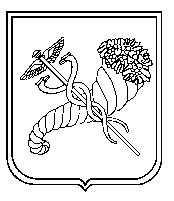 